Утвержден Приказом Закрытого Акционерного Общества «Азербайджанское Каспийское Морское Пароходство» от 01 декабря 2016 года, № 216.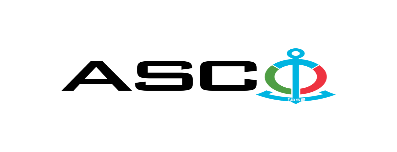 ЗАКРЫТОЕ АКЦИОНЕРНОЕ ОБЩЕСТВО «АЗЕРБАЙДЖАНСКОЕ КАСПИЙСКОЕ МОРСКОЕ ПАРОХОДСТВО» ОБЪЯВЛЯЕТ О ПРОВЕДЕНИИ ОТКРЫТОГО КОНКУРСА НА ЗАКУПКУ ПРУЖИННЫХ МАТРАСОВ  НЕОБХОДИМЫХ ДЛЯ СТРУКТКУРНЫХ УПРАВЛЕНИИК о н к у р с №AM053 / 2023(на бланке участника-претендента)ПИСЬМО-ЗАЯВКА НА УЧАСТИЕ В ОТКРЫТОМ КОНКУРСЕ Город _______       “___”_________20___года ___________№           							                                                                                          Председателю Комитета по Закупкам АСКОГосподину Дж. МахмудлуНастоящей заявкой [с указанием полного наименования претендента-подрядчика] подтверждает намерение принять участие в открытом конкурсе № [с указанием претендентом номера конкурса], объявленном «АСКО» в связи с закупкой «__________». При этом подтверждаем, что в отношении [с указанием полного наименования претендента-подрядчика] не проводится процедура ликвидации, банкротства, деятельность не приостановлена, а также отсутствуют иные обстоятельства, не позволяющие участвовать в данном тендере.  Гарантируем, что [с указанием полного наименования претендента-подрядчика] не является лицом, связанным с АСКО. Сообщаем, что для оперативного взаимодействия с Вами по вопросам, связанным с представленной документацией и другими процедурами, нами уполномочен:Контактное лицо :  Должность контактного лица:  Телефон :  E-mail: Приложение:Оригинал  банковского  документа об  оплате взноса за участие в конкурсе –  на ____ листах.________________________________                                   _______________________(Ф.И.О. уполномоченного лица) (подпись уполномоченного лица)_________________________________                                                  (должность уполномоченного лица)                                                                                                                                                                   M.П.Объем товаров (работ):П Р И М Е Ч А Н И Е :  Товар будет поставлен на Базу Отдыха Моряков, расположенную в поселке Истису Хачмазского района, которая находится на балансе Управления Производственных Работ. Примечание:  Условия оплаты принимаются только по Факту и другие условия не принимаются.   Контактное лицо по техническим вопросамКамиль ГусейновТелефон : +99450 2565892E-mail: Kamil.huseynov@asco.az    До заключения договора купли-продажи с компанией победителем конкурса  проводится проверка претендента в соответствии с правилами закупок АСКО.    Компания должна перейти по этой ссылке (http://asco.az/sirket/satinalmalar/podratcilarin-elektron-muraciet-formasi/), чтобы заполнить специальную форму или представить следующие документы:Устав компании (со всеми изменениями и дополнениями)Выписка из реестра коммерческих юридических лиц (выданная в течение последнего 1 месяца)Информация об учредителе юридического лица  в случае если учредитель является юридическим лицомИНН свидетельствоПроверенный аудитором  баланс бухгалтерского учета или налоговая декларация (в зависимости от системы налогообложения) / справка на отсутствие налоговой задолженности в органах налогообложения Удостоверения личности законного представителяЛицензии учреждения необходимые для оказания услуг / работ (если применимо)Договор не будет заключен с компаниями которые не предоставляли указанные документы и не получили позитивную оценку по результатам процедуры проверки и они будут исключены из конкурса!  Перечень документов для участия в конкурсе:Заявка на участие в конкурсе (образец прилагается); Банковский документ об оплате взноса за участие в конкурсе; Конкурсное предложение; Банковская справка о финансовом положении грузоотправителя за последний год (или в течении периода функционирования);Справка из соответствующих налоговых органов об отсутствии  просроченных обязательств по налогам и другим обязательным платежам в Азербайджанской Республике, а также об отсутствии неисполненных обязанностей налогоплательщика, установленных Налоговым кодексом Азербайджанской Республики в течение последнего года (исключая период приостановления). На первичном этапе, заявка на участие в конкурсе (подписанная и скрепленная печатью) и банковский документ об оплате взноса за участие (за исключением конкурсного предложения) должны быть представлены на Азербайджанском, русском или английском языках не позднее 17:00 (по Бакинскому времени) 07 апреля 2023 года по месту нахождения Закрытого Акционерного Общества «Азербайджанское Каспийское Морское Пароходство» (далее – «АСКО» или "Закупочная Организация") или путем отправления на электронную почту контактного лица. Остальные документы должны быть представлены в конверте конкурсного предложения.   Перечень (описание) закупаемых товаров, работ и услуг прилагается.Сумма взноса за участие в конкурсе и приобретение Сборника Основных Условий :Претенденты, желающие принять участие в конкурсе, должны оплатить нижеуказанную сумму взноса за участие в конкурсе (название организации проводящий конкурс и предмет конкурса должны быть точно указаны в платежном поручении) путем перечисления средств на банковский счет АСКО с последующим представлением в АСКО документа подтверждающего оплату, в срок не позднее, указанного в первом разделе.  Претенденты, выполнявшие данное требование, вправе приобрести Сборник Основных Условий по предмету закупки у контактного лица в электронном или печатном формате в любой день недели с 09.00 до 18.00 часов до даты, указанной в разделе IV объявления.Взнос за участие (без НДС) : 50 AznДопускается оплата суммы взноса за участие в манатах или в долларах США и Евро в эквивалентном размере.   Номер счета :Взнос за участие в конкурсе не подлежит возврату ни при каких обстоятельствах, за исключением отмены конкурса АСКО !Гарантия на конкурсное предложение:Для конкурсного предложения требуется банковская гарантия в сумме не менее 1 (одного)% от цены предложения. Форма банковской гарантии будет указана в Сборнике Основных Условий. Оригинал банковской гарантии должен быть представлен в конкурсном конверте вместе с предложением. В противном случае Закупочная Организация оставляет за собой право отвергать такое предложение. Финансовое учреждение, выдавшее гарантию, должно быть принято в финансовых операциях в Азербайджанской Республике и / или в международном уровне. Закупочная организация  оставляет за собой право не принимать никаких недействительных  банковских гарантий.В случае если лица, желающие принять участие в конкурсе закупок, предпочтут  представить гарантию другого типа  (аккредитив, ценные бумаги,  перевод средств на счет указанный в тендерных документах, депозит и другие финансовые активы), в этом случае должны предварительно запросить АСКО посредством контактного лица, указанного в объявлении и получить согласие  о возможности приемлемости такого вида гарантии. Сумма гарантии за исполнение договора требуется в размере 5 (пяти) % от закупочной цены.Для текущей закупочной операции Закупающая Организация произведет оплату только после того, как товары будут доставлены на склад, предоплата не предусмотрена.Срок исполнения контракта :Товары будут приобретены по мере необходимости. Требуется выполнение договора купли-продажи в течение 5 (пяти) календарных дней после получения официального заказа (запроса) от АСКО.Предельный срок и время подачи конкурсного предложения :Участники, представившие заявку на участие и банковский документ об оплате взноса за участие в конкурсе до срока, указанного в первом разделе, должны представить свои конкурсные предложения в «АСКО» в запечатанном конверте (один оригинальный экземпляр и одна копия) не позднее 17:00 (по Бакинскому времени) 13 апреля 2023 года.Конкурсные предложения, полученные позже указанной даты и времени, не вскрываются и возвращаются участнику.Адрес закупочной организации :Азербайджанская Республика, город Баку AZ1029 (индекс), Пр. Нефтяников 2, Комитет по Закупкам АСКО. Контактное лицо :Рахим АббасовСпециалист по закупкам Департамента Закупок АСКОТелефон :  +99450 2740277Адрес электронной почты: rahim.abbasov@asco.azПо юридическим вопросам :Телефонный номер: +994 12 4043700 (внутр. 1262)Адрес электронной почты:  tender@asco.azДата, время и место вскрытия конвертов с конкурсными предложениями :Вскрытие конвертов будет производиться в 15.00 (по Бакинскому времени) 14 апреля 2023 года по адресу, указанному в разделе V. Лица, желающие принять участие в вскрытии конверта, должны представить документ, подтверждающий их участие (соответствующую доверенность от участвующего юридического или физического лица) и удостоверение личности не позднее, чем за полчаса до начала конкурса.Сведения о победителе конкурса :Информация о победителе конкурса будет размещена в разделе «Объявления» официального сайта АСКО.№Наименование товаровКод, тип, марка, параметрыКоличествоЕдиница измеренияТребование к сертификату№Наименование товаровКод, тип, марка, параметрыКоличествоЕдиница измеренияТребование к сертификатуУправление Производственных Услуг - Базы отдыха моряков - 10060956Управление Производственных Услуг - Базы отдыха моряков - 10060956Управление Производственных Услуг - Базы отдыха моряков - 10060956Управление Производственных Услуг - Базы отдыха моряков - 10060956Управление Производственных Услуг - Базы отдыха моряков - 10060956Управление Производственных Услуг - Базы отдыха моряков - 100609561Матрас пружинный 1960 х 840 х 200 мм AZS084 - 2003Пружина металлическая 1 м² - 176 штук из жесткого материала толщиной 4 мм, войлок 1 м² - 1000 гр, губка  - 2 см, вес рассчитан на одного человека - 120 кг 76ш тСертификат качества, соответствия и гигиенического соответствия и по образцу2Матрас пружинный 1960 х 760 х 200 мм AZS084 - 2003Пружина металлическая 1 м² - 176 штук из жесткого материала толщиной 4 мм, войлок 1 м² - 1000 гр, губка  - 2 см, вес рассчитан на одного человека - 120 кг 54ш тСертификат качества, соответствия и гигиенического соответствия и по образцу3Матрас пружинный 1900 х 800 х 200 мм AZS084 - 2003Пружина металлическая 1 м² - 176 штук из жесткого материала толщиной 4 мм, войлок 1 м² - 1000 гр, губка  - 2 см, вес рассчитан на одного человека - 120 кг 10ш тСертификат качества, соответствия и гигиенического соответствия и по образцу4Матрас пружинный 1900 х 850 х 200 мм AZS084 - 2003Пружина металлическая 1 м² - 176 штук из жесткого материала толщиной 4 мм, войлок 1 м² - 1000 гр, губка  - 2 см, вес рассчитан на одного человека - 120 кг 4ш тСертификат качества, соответствия и гигиенического соответствия и по образцу5Матрас пружинный 1960 х 760 х 200 мм AZS084 - 2003Пружина металлическая 1 м² - 176 штук из жесткого материала толщиной 4 мм, войлок 1 м² - 1000 гр, губка  - 2 см, вес рассчитан на одного человека - 120 кг 2ш тСертификат качества, соответствия и гигиенического соответствия и по образцу6Матрас пружинный 2000 х 870 х 220 мм AZS084 - 2003Пружина металлическая 1 м² - 176 штук из жесткого материала толщиной 4 мм, войлок 1 м² - 1000 гр, губка  - 2 см, вес рассчитан на одного человека - 120 кг 4ш тСертификат качества, соответствия и гигиенического соответствия и по образцу7Матрас пружинный 1970 х 1000 х 220 мм AZS084 - 2003Пружина металлическая 1 м² - 176 штук из жесткого материала толщиной 4 мм, войлок 1 м² - 1000 гр, губка  - 2 см, вес рассчитан на одного человека - 120 кг 2ш тСертификат качества, соответствия и гигиенического соответствия и по образцу8Матрас пружинный 2000 х 800 х 200 мм AZS084 - 2003Пружина металлическая 1 м² - 176 штук из жесткого материала толщиной 4 мм, войлок 1 м² - 1000 гр, губка  - 2 см, вес рассчитан на одного человека - 120 кг 32ш тСертификат качества, соответствия и гигиенического соответствия и по образцу9Матрас пружинный 2000 х 1700 х 240 мм AZS084 - 2003Пружина металлическая 1 м² - 186 штук из жесткого материала толщиной 4 мм, войлок 1 м² - 1000 гр, губка  - 2 см, вес рассчитан на одного человека - 120 кг 1ш тСертификат качества, соответствия и гигиенического соответствия и по образцу10Матрас пружинный 1950 x 1610 x 240 мм AZS084 - 2003Пружина металлическая 1 м² - 186 штук из жесткого материала толщиной 4 мм, войлок 1 м² - 1000 гр, губка  - 2 см, вес рассчитан на одного человека - 120 кг 1ш тСертификат качества, соответствия и гигиенического соответствия и по образцу№КритерииБаллы1Стоимость конкурсного предложения:-   для претендента, представившего наименьшую цену -   другие конкурсные предложения будут оценены по следующей формуле БЗО = МОП /ЦПП x 80 БАЗ – балл за оценивание МОП – минимальная оценка предложенийЦПП – ценовое предложение претендента80803 По срокам доставки: В течение 10 дней с момента первого заказапозднее 10 дней 200